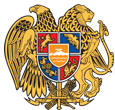 ՀԱՅԱՍՏԱՆԻ ՀԱՆՐԱՊԵՏՈՒԹՅՈՒՆ 
ՍՅՈՒՆԻՔԻ ՄԱՐԶ
ԿԱՊԱՆԻ ՀԱՄԱՅՆՔԱՊԵՏԱՐԱՆ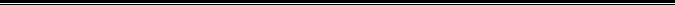 ԹՈՒՅԼՏՎՈՒԹՅՈՒՆ N ՈԽԾ - 129ՈԳԵԼԻՑ ԵՎ ԱԼԿՈՀՈԼԱՅԻՆ ԽՄԻՉՔՆԵՐԻ ԵՎ (ԿԱՄ) ԾԽԱԽՈՏԻ ԱՐՏԱԴՐԱՆՔԻ ՎԱՃԱՌՔԻ Տրված` 20 փետրվար 2020թ.
Վաճառքի կամ իրացման թույլատրված ապրանքի անվանումը` 
  Ոգելից և ալկոհոլային խմիչքի և ծխախոտի արտադրանքի վաճառք:Հայտատու իրավաբանական անձի լրիվ անվանումը, կազմակերպաիրավական ձևը և գտնվելու վայրը կամ անհատ ձեռնարկատիրոջ անունը, ազգանունը և գտնվելու վայրը, հարկ վճարողի հաշվառման համարը` 
ԱՁ Տաթևիկ Հովհաննիսյան, Սպանդարյան Փ. , 7 / 3, ՀՎՀՀ` 78671658:
 
Գործունեության տեսակի իրականացման վայրը`
  Շահումյան փողոց թիվ 39ա/2, 
Շինության տեսակը`
  Հիմնական շինություն:Թույլտվության գործողության ժամկետը` 
2020թվականի 1-ին եռամսյակի համար: ՀԱՄԱՅՆՔԻ ՂԵԿԱՎԱՐ           ԳԵՎՈՐԳ ՓԱՐՍՅԱՆ  